LESSON 5Unit 1:  All about meLESSON 5Unit 1:  All about meLESSON 5Unit 1:  All about meSchool: Zarechnyi school-lyceumSchool: Zarechnyi school-lyceumSchool: Zarechnyi school-lyceumDate: 15.09.20Date: 15.09.20Date: 15.09.20Teacher name: Koishibaeva Z.I.Teacher name: Koishibaeva Z.I.Teacher name: Koishibaeva Z.I.Grade: 2 Grade: 2 Grade: 2 Number present: Number absent:Number absent:Theme of the lesson: Theme of the lesson: Моя одежда и вещи.My clothes and thingsМоя одежда и вещи.My clothes and thingsМоя одежда и вещи.My clothes and thingsМоя одежда и вещи.My clothes and thingsLearning objectives(s) that this lesson is contributing toLearning objectives(s) that this lesson is contributing to2.L1 understand a range of short basic supported classroom instructions  2.S1 make basic statements related to personal information, people and objects on familiar topics and classroom routines 2.L1 understand a range of short basic supported classroom instructions  2.S1 make basic statements related to personal information, people and objects on familiar topics and classroom routines 2.L1 understand a range of short basic supported classroom instructions  2.S1 make basic statements related to personal information, people and objects on familiar topics and classroom routines 2.L1 understand a range of short basic supported classroom instructions  2.S1 make basic statements related to personal information, people and objects on familiar topics and classroom routines Lesson objectivesLesson objectivesAll learners will be able to:Identify 5 items of clothes Verbally describe what clothes they are wearing Most learners will be able to:Identify 8 items of clothes Verbally describe what they are wearing with supportSome learners will be able to: Identify 10 items of clothes correctlyVerbally describe what they are wearingAll learners will be able to:Identify 5 items of clothes Verbally describe what clothes they are wearing Most learners will be able to:Identify 8 items of clothes Verbally describe what they are wearing with supportSome learners will be able to: Identify 10 items of clothes correctlyVerbally describe what they are wearingAll learners will be able to:Identify 5 items of clothes Verbally describe what clothes they are wearing Most learners will be able to:Identify 8 items of clothes Verbally describe what they are wearing with supportSome learners will be able to: Identify 10 items of clothes correctlyVerbally describe what they are wearingAll learners will be able to:Identify 5 items of clothes Verbally describe what clothes they are wearing Most learners will be able to:Identify 8 items of clothes Verbally describe what they are wearing with supportSome learners will be able to: Identify 10 items of clothes correctlyVerbally describe what they are wearingPrevious learningPrevious learningHello again unit vocabularyHello again unit vocabularyHello again unit vocabularyHello again unit vocabularyPlanned timingsPlanned activitiesPlanned activitiesPlanned activitiesPlanned activitiesResourcesBeginning5 min- Good morning, pupils. How are you?  I`m glad to see you.  I’m glad to hear you!Сегодня на уроке мы пройдем новую тему «My clothes and things» - « Моя одежда и вещи» .Сегодня на уроке нам необходимо изучить и закрепить новые слова по теме «My clothes and thing; выполнить упражнения на эту тему.Для позитивного настроя на урок посмотрим видео –песенку на английском языке “Good morning ”.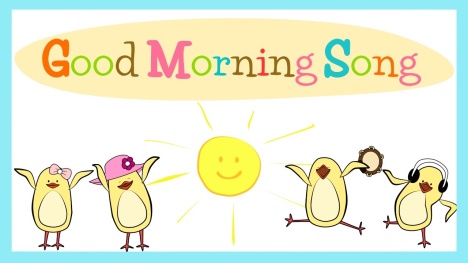 Well-done!- Good morning, pupils. How are you?  I`m glad to see you.  I’m glad to hear you!Сегодня на уроке мы пройдем новую тему «My clothes and things» - « Моя одежда и вещи» .Сегодня на уроке нам необходимо изучить и закрепить новые слова по теме «My clothes and thing; выполнить упражнения на эту тему.Для позитивного настроя на урок посмотрим видео –песенку на английском языке “Good morning ”.Well-done!- Good morning, pupils. How are you?  I`m glad to see you.  I’m glad to hear you!Сегодня на уроке мы пройдем новую тему «My clothes and things» - « Моя одежда и вещи» .Сегодня на уроке нам необходимо изучить и закрепить новые слова по теме «My clothes and thing; выполнить упражнения на эту тему.Для позитивного настроя на урок посмотрим видео –песенку на английском языке “Good morning ”.Well-done!- Good morning, pupils. How are you?  I`m glad to see you.  I’m glad to hear you!Сегодня на уроке мы пройдем новую тему «My clothes and things» - « Моя одежда и вещи» .Сегодня на уроке нам необходимо изучить и закрепить новые слова по теме «My clothes and thing; выполнить упражнения на эту тему.Для позитивного настроя на урок посмотрим видео –песенку на английском языке “Good morning ”.Well-done!GreetingVideoMiddle30 minIntroduction of the new material.The 15th of September.Task 1/ задание 1: Начнем урок с изучения новых слов по новой теме. Сначала прослушиваем как они произносятся, повторяем несколько раз и записываем слова в словари.Запишите слова в словари.Dress – платьеSkirt – юбкаBlouse – блузкаShirt and tie – рубашка с галстукомT-shirt- футболкаHat –шляпаShoes- туфли, обувьJacket- пиджакJeans – джинсыCap – кепкаCoat - пальтоScarf – шарфWell-done!Task 2/ задание 2: Закрепите изученную тему. Для этого, посмотрите видео , который расположен в приложениях.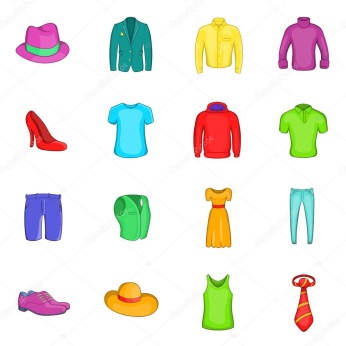 Task 3/ Задание 3.  (Writing)Выполните данное упражнение письменно, можете распечатать или выполнить в тетради .В этом заданий вам необходимо найти правильную картинку к предложениям и поставить либо нужную цифру (1,2,3) или галочку на картинки.1.This is a dress          2.These are jeans          3.These are shoes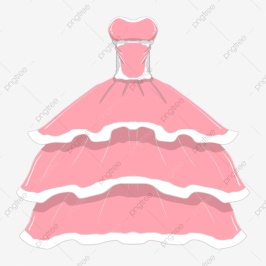 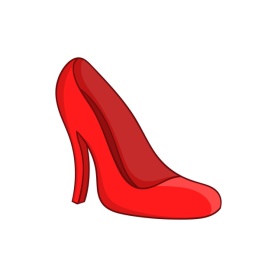 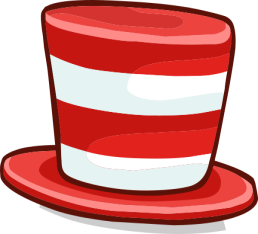 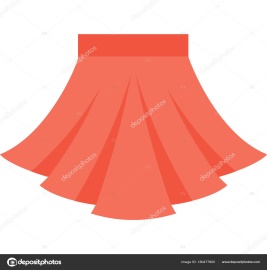 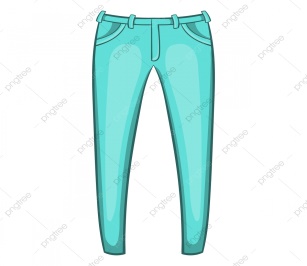 Task 4/ Задание 4:Прочти словосочетания и отметь правильное или неправильное (True or False) определив по картинке.True (Правда) or False (Ложь)This is a brown jacket      _________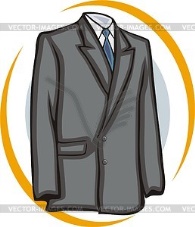 This is a red skirt     _________Task 5.(Speaking –говорение)  Collect the words from jumbled letters (Собери слова из затерянных букв)Let us play the game Jumbled Letters. (в тетрадях составляем слова и голосовым сообщением отправляем озвучивая полученные слова)s n e j a - b o u s l e - t e i – Well –done!Assessment criteria(Критерии оценивания)Learners have met this learning objective if they can: (in general 8 answers) Match at least 8 answers are correctlyExcellent job(Отлично) –7-8  answers are correctly.Good job(Хорошо) -   5 - 6 answers are correctlySatisfactory(Удовлетворительно) – 4  answers are correctly.Introduction of the new material.The 15th of September.Task 1/ задание 1: Начнем урок с изучения новых слов по новой теме. Сначала прослушиваем как они произносятся, повторяем несколько раз и записываем слова в словари.Запишите слова в словари.Dress – платьеSkirt – юбкаBlouse – блузкаShirt and tie – рубашка с галстукомT-shirt- футболкаHat –шляпаShoes- туфли, обувьJacket- пиджакJeans – джинсыCap – кепкаCoat - пальтоScarf – шарфWell-done!Task 2/ задание 2: Закрепите изученную тему. Для этого, посмотрите видео , который расположен в приложениях.Task 3/ Задание 3.  (Writing)Выполните данное упражнение письменно, можете распечатать или выполнить в тетради .В этом заданий вам необходимо найти правильную картинку к предложениям и поставить либо нужную цифру (1,2,3) или галочку на картинки.1.This is a dress          2.These are jeans          3.These are shoesTask 4/ Задание 4:Прочти словосочетания и отметь правильное или неправильное (True or False) определив по картинке.True (Правда) or False (Ложь)This is a brown jacket      _________This is a red skirt     _________Task 5.(Speaking –говорение)  Collect the words from jumbled letters (Собери слова из затерянных букв)Let us play the game Jumbled Letters. (в тетрадях составляем слова и голосовым сообщением отправляем озвучивая полученные слова)s n e j a - b o u s l e - t e i – Well –done!Assessment criteria(Критерии оценивания)Learners have met this learning objective if they can: (in general 8 answers) Match at least 8 answers are correctlyExcellent job(Отлично) –7-8  answers are correctly.Good job(Хорошо) -   5 - 6 answers are correctlySatisfactory(Удовлетворительно) – 4  answers are correctly.Introduction of the new material.The 15th of September.Task 1/ задание 1: Начнем урок с изучения новых слов по новой теме. Сначала прослушиваем как они произносятся, повторяем несколько раз и записываем слова в словари.Запишите слова в словари.Dress – платьеSkirt – юбкаBlouse – блузкаShirt and tie – рубашка с галстукомT-shirt- футболкаHat –шляпаShoes- туфли, обувьJacket- пиджакJeans – джинсыCap – кепкаCoat - пальтоScarf – шарфWell-done!Task 2/ задание 2: Закрепите изученную тему. Для этого, посмотрите видео , который расположен в приложениях.Task 3/ Задание 3.  (Writing)Выполните данное упражнение письменно, можете распечатать или выполнить в тетради .В этом заданий вам необходимо найти правильную картинку к предложениям и поставить либо нужную цифру (1,2,3) или галочку на картинки.1.This is a dress          2.These are jeans          3.These are shoesTask 4/ Задание 4:Прочти словосочетания и отметь правильное или неправильное (True or False) определив по картинке.True (Правда) or False (Ложь)This is a brown jacket      _________This is a red skirt     _________Task 5.(Speaking –говорение)  Collect the words from jumbled letters (Собери слова из затерянных букв)Let us play the game Jumbled Letters. (в тетрадях составляем слова и голосовым сообщением отправляем озвучивая полученные слова)s n e j a - b o u s l e - t e i – Well –done!Assessment criteria(Критерии оценивания)Learners have met this learning objective if they can: (in general 8 answers) Match at least 8 answers are correctlyExcellent job(Отлично) –7-8  answers are correctly.Good job(Хорошо) -   5 - 6 answers are correctlySatisfactory(Удовлетворительно) – 4  answers are correctly.Introduction of the new material.The 15th of September.Task 1/ задание 1: Начнем урок с изучения новых слов по новой теме. Сначала прослушиваем как они произносятся, повторяем несколько раз и записываем слова в словари.Запишите слова в словари.Dress – платьеSkirt – юбкаBlouse – блузкаShirt and tie – рубашка с галстукомT-shirt- футболкаHat –шляпаShoes- туфли, обувьJacket- пиджакJeans – джинсыCap – кепкаCoat - пальтоScarf – шарфWell-done!Task 2/ задание 2: Закрепите изученную тему. Для этого, посмотрите видео , который расположен в приложениях.Task 3/ Задание 3.  (Writing)Выполните данное упражнение письменно, можете распечатать или выполнить в тетради .В этом заданий вам необходимо найти правильную картинку к предложениям и поставить либо нужную цифру (1,2,3) или галочку на картинки.1.This is a dress          2.These are jeans          3.These are shoesTask 4/ Задание 4:Прочти словосочетания и отметь правильное или неправильное (True or False) определив по картинке.True (Правда) or False (Ложь)This is a brown jacket      _________This is a red skirt     _________Task 5.(Speaking –говорение)  Collect the words from jumbled letters (Собери слова из затерянных букв)Let us play the game Jumbled Letters. (в тетрадях составляем слова и голосовым сообщением отправляем озвучивая полученные слова)s n e j a - b o u s l e - t e i – Well –done!Assessment criteria(Критерии оценивания)Learners have met this learning objective if they can: (in general 8 answers) Match at least 8 answers are correctlyExcellent job(Отлично) –7-8  answers are correctly.Good job(Хорошо) -   5 - 6 answers are correctlySatisfactory(Удовлетворительно) – 4  answers are correctly.PPT slide 1Clothes Flashcards – VideoCards, copybooksEnd 5 minREFLECTIONЕсли урок понравился, отправь веселый смайлик.Если урок не понравился, то грустный смайлик.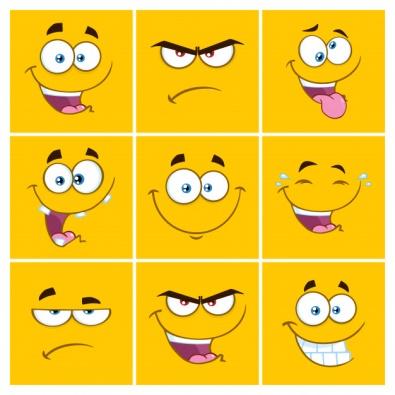 Saying goodbyeGood luck! - Успешного Вам выполнения заданий! Все задания старайся сделать сам. Если не сможешь справиться с каким-либо заданием, обращайся ко мне или к родителям за помощью.Задания должны быть выполнены и записаны у тебя в тетради! Когда выполнишь задания в тетради, сфотографируй свою работу и отправь мне на проверку. Очень жду! У тебя всё получится!  Удачи!REFLECTIONЕсли урок понравился, отправь веселый смайлик.Если урок не понравился, то грустный смайлик.Saying goodbyeGood luck! - Успешного Вам выполнения заданий! Все задания старайся сделать сам. Если не сможешь справиться с каким-либо заданием, обращайся ко мне или к родителям за помощью.Задания должны быть выполнены и записаны у тебя в тетради! Когда выполнишь задания в тетради, сфотографируй свою работу и отправь мне на проверку. Очень жду! У тебя всё получится!  Удачи!REFLECTIONЕсли урок понравился, отправь веселый смайлик.Если урок не понравился, то грустный смайлик.Saying goodbyeGood luck! - Успешного Вам выполнения заданий! Все задания старайся сделать сам. Если не сможешь справиться с каким-либо заданием, обращайся ко мне или к родителям за помощью.Задания должны быть выполнены и записаны у тебя в тетради! Когда выполнишь задания в тетради, сфотографируй свою работу и отправь мне на проверку. Очень жду! У тебя всё получится!  Удачи!REFLECTIONЕсли урок понравился, отправь веселый смайлик.Если урок не понравился, то грустный смайлик.Saying goodbyeGood luck! - Успешного Вам выполнения заданий! Все задания старайся сделать сам. Если не сможешь справиться с каким-либо заданием, обращайся ко мне или к родителям за помощью.Задания должны быть выполнены и записаны у тебя в тетради! Когда выполнишь задания в тетради, сфотографируй свою работу и отправь мне на проверку. Очень жду! У тебя всё получится!  Удачи!Smiles   End1minFeedback: Teacher asks students what task was difficult to them and which pair worked well. Feedback: Teacher asks students what task was difficult to them and which pair worked well. Feedback: Teacher asks students what task was difficult to them and which pair worked well. Feedback: Teacher asks students what task was difficult to them and which pair worked well. 